КАЗАХСКИЙ НАЦИОНАЛЬНЫЙ УНИВЕРСИТЕТ имени АЛЬ-ФАРАБИЛ. Е. Страутман Ш. Б. Гумарова А. А. ЖаутикбаеваLEARNING ТО TRANSLATE BY TRANSLATING: ENVIRONMENTAL PROBLEMSМетодическое пособие no переводу научно-технических текстовАлматы«Казак университет!» 2013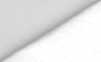 УДК 811.111 ББК81.2 Англ-923 С 98Рекомендовано Ученым советом факультета филологии литературоведения и мировых языков и РИСО КазНУ им. аль-ФарабиРецензенты:кандидат филологических наук, доцент З.Ш. Калыкова кандидат филологических наук, доцент 3. У. Утебаева кандидат филологических наук, доцент А.А. МулдагалиеваСтраутман Л.Е., и др. С 98   Learning to translate by translating: Environmental problems: методическое пособие no переводу научно-технических текстов / Л.Е. Страутман, Ш.Б. Гумарова, А.А. Жаутикбаева. - Алматы: К^азак университет!, 2013. - 105 с. ISBN 978-601-247-В методической разработке представлены лексические единицы и грамматические структуры в виде сравнения их использования в английском и русском языках. В разработке были использованы оригинальные тексты из сборников по охране окружающей среды и методами борьбы с последствиями стихийных бедствий, в частности, приводятся материалы по землетрясению и гигантскому цунами в Юго-Восточной Азии.Данная методическая разработка предназначена для магистрантов и преподавателей специальности «Экология», а также может быть использована в качестве дополнительного материала для самостоятельной работы студентов географического факультетаУДК 811.111 ББК 81.2 Англ-923© Л.Е. Страутман, Ш.Б. Гумарова, А.А.Жаутикбаева, 2013ISBN 978-601 -247-	С КазНУ им. аль-Фараби, 2013тУчебное изданиеСтраутман Лидия Евгеньевна Гумарова Шолпан Билашевна Жаутикбаева Алия АблиметовнаLEARNING ТО TRANSLATE BY TRANSLATING: ENVIRONMENTAL PROBLEMSМетодическая разработка по переводу научно-технических текстовУчебное пособиеРедактор Г. С. Бекбердиева Компьютерная верстка Т.Е. Сапарова Дизайн обложки: Т.Е. СкоковИБ № 6469Подписано в печать 15.05.13. Формат 60x84 1/16. Бумага офсетная. Печать цифровая. Объем п.л. Тираж 150 экз. Заказ № 481. Издательство «Казак университет!» Казахского национального университета им. аль-Фараби. 050040, г. Алматы, пр. аль-Фараби, 71. КазНУ. Отпечатано в типографии издательства «Казак университета».